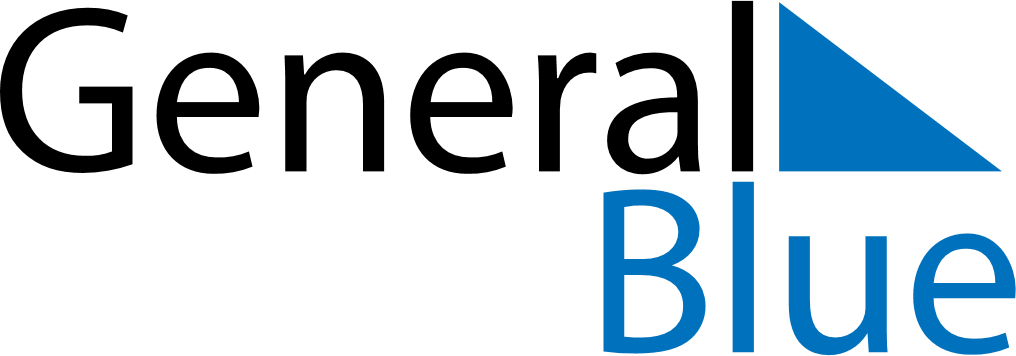 May 2027May 2027May 2027ColombiaColombiaMONTUEWEDTHUFRISATSUN12Labour Day345678910111213141516Ascension Day171819202122232425262728293031Corpus Christi